Jeg er Guds kjære barn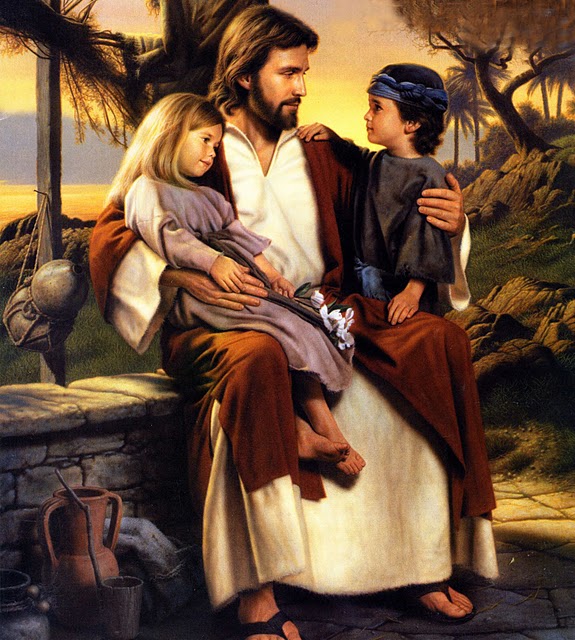 som han har sendt til jordHan ga til meg et jordisk hjem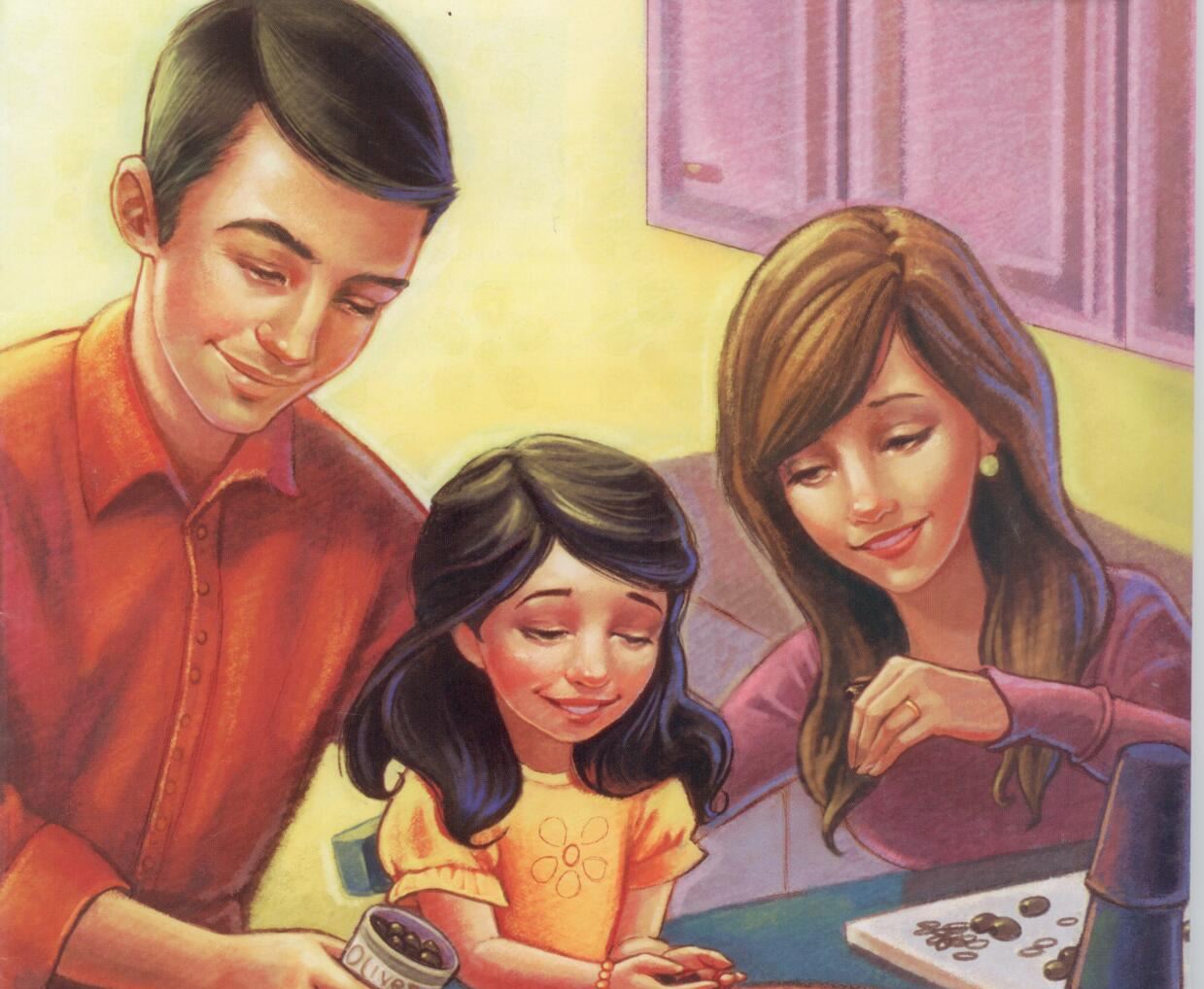 en kjærlig far og morLed meg, før meg, gå du med meg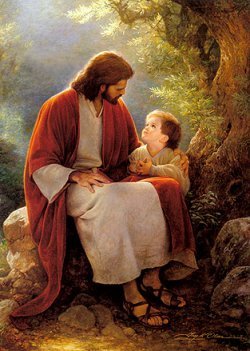 så jeg finner fremLær meg alt jeg gjøremå
så himlen blir mitt hjem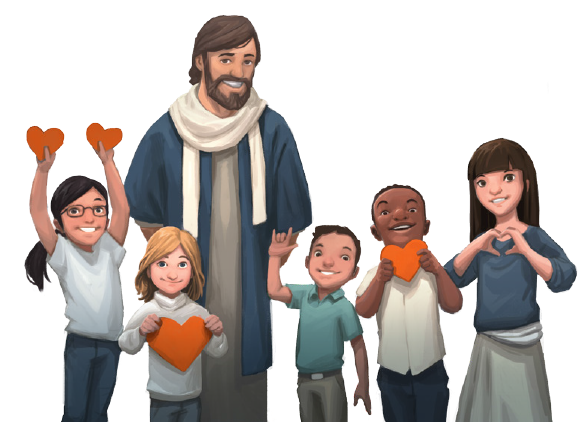 Jeg er Guds kjære barn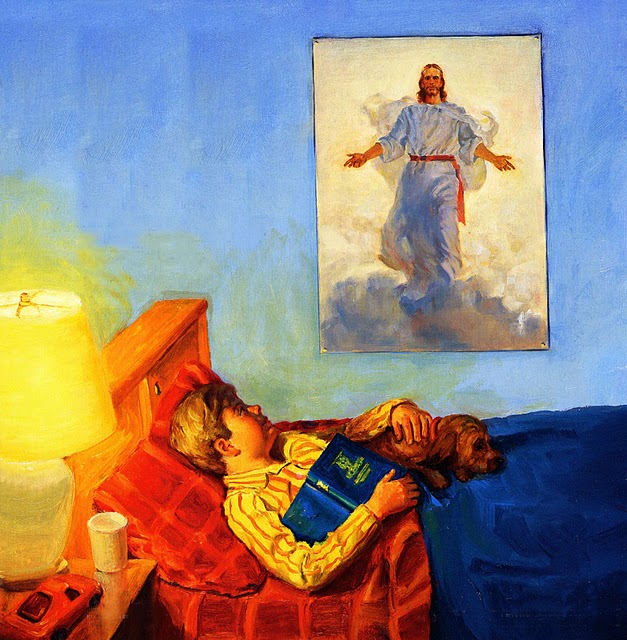 som trenger omsorg godHjelp meg så jeg forstår Hans ord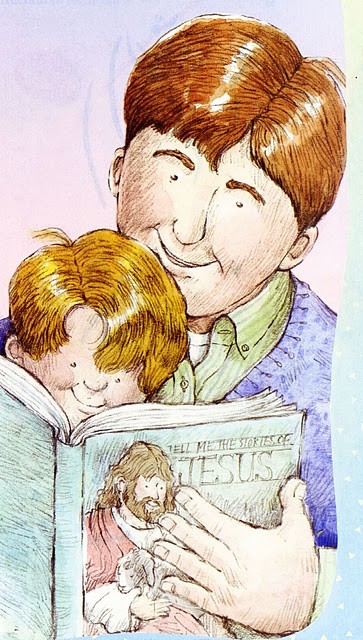 og vokser i min troJeg er Guds kjære barn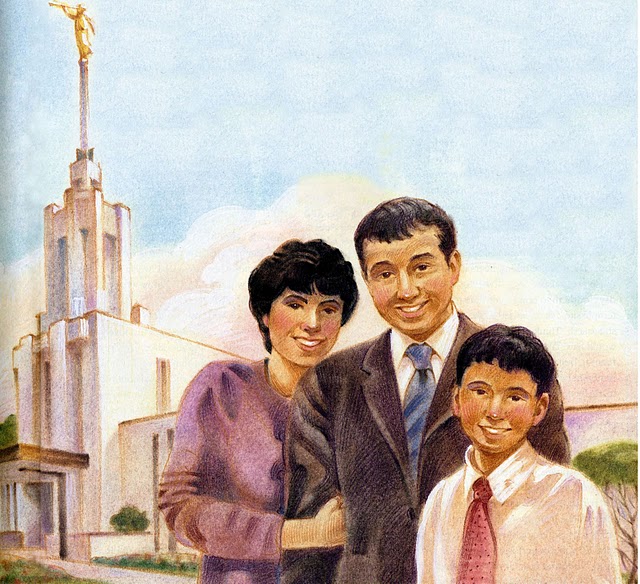 Min Fader er min vennOg er jeg trofast, får jeg bo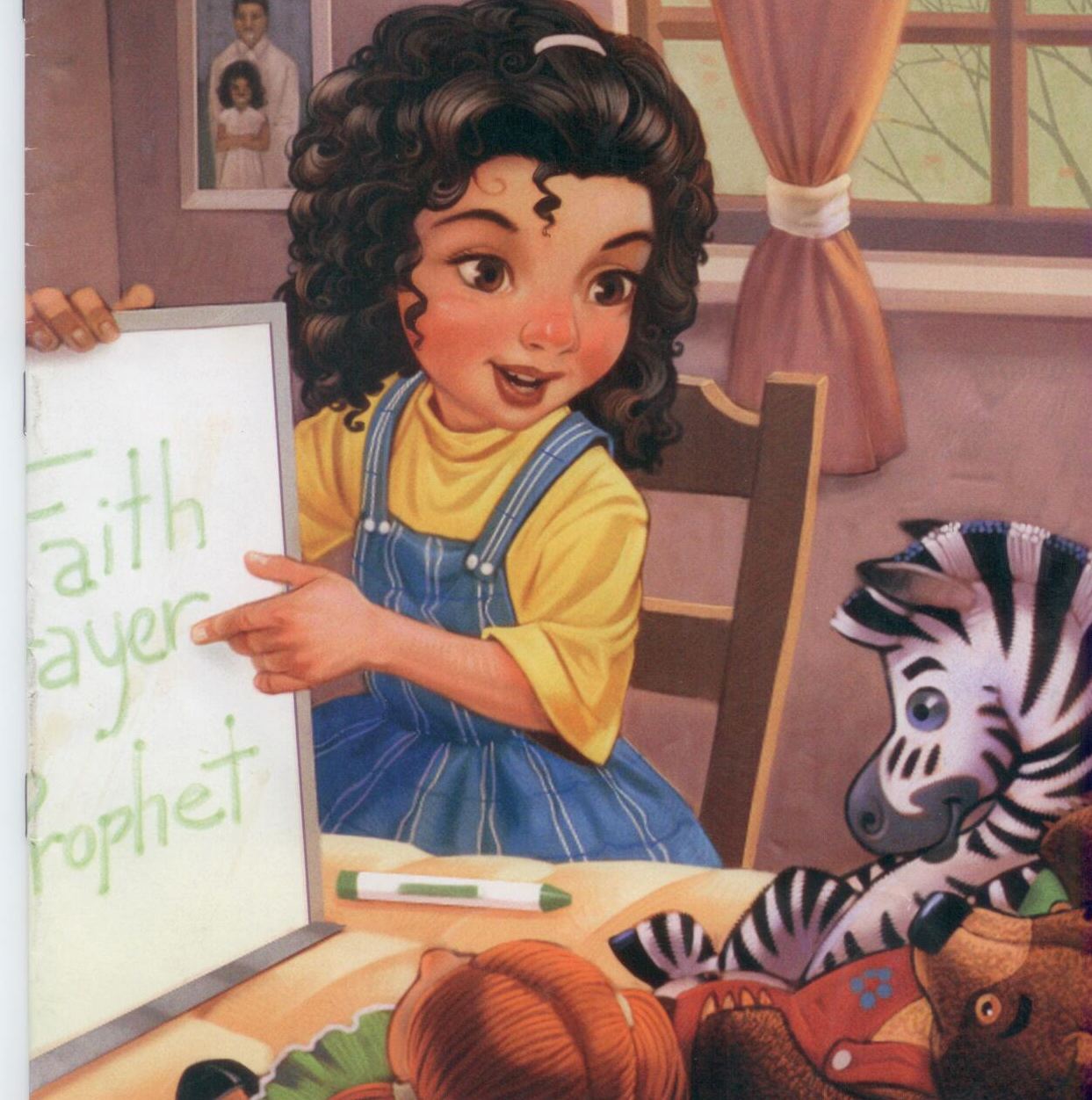 en gang hos ham igjenJeg er Guds kjære barn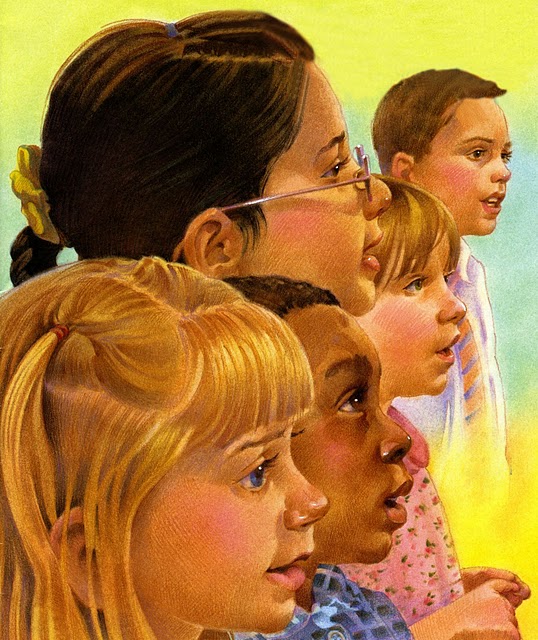 jeg stoler på hans ordStor herlighet vil gis til meg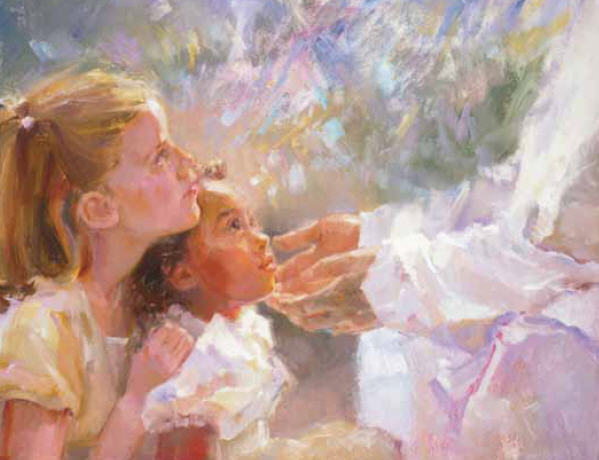 om jeg er tro på jord